Uchwała nr 4/2017Zarządu Powiatu Pyrzyckiegoz dnia 11 stycznia 2017 r.w sprawie wyrażenia zgody na ustanowienie służebności  gruntowej na rzecz małżeństwa Justyny i Andrzeja Korpalskich	Na podstawie art. 32 ust. 2 pkt 3 ustawy z dnia 5 czerwca 1998 r. 
o samorządzie powiatowym (t.j. Dz.U. z 2016 r., poz. 814 ze zmianami) oraz § 9 
ust. 1 i 2  uchwały Nr XI/59/15 Rady Powiatu Pyrzyckiego z dnia 30 września 2015 r. w sprawie określenia zasad gospodarowania nieruchomościami stanowiącymi własność Powiatu Pyrzyckiego (Dz. Urz. Woj. Zachodniopomorskiego z 2015 r. 
poz. 4164) Zarząd Powiatu Pyrzyckiego uchwala, co następuje:§ 1.	Wyraża się zgodę na ustanowienie ograniczonego prawa rzeczowego – odpłatnej służebności gruntowej na czas nieokreślony, na rzecz małżeństwa Justyny 
i Andrzeja Korpalskich, na nieruchomości stanowiącej własność Powiatu Pyrzyckiego, położonej w obrębie 12 miasta Pyrzyce przy ul. Jana Kasprowicza, oznaczonej w ewidencji gruntów i budynków jako działka nr 15/9 o powierzchni 0,1287 ha, ujawnionej w księdze wieczystej nr KW SZ2T/00026712/2.	§ 2.Zakres korzystania przez małżonków Justynę i Andrzeja Korpalskich 
z nieruchomości obciążonej, zostanie szczegółowo określony w porozumieniu 
w sprawie ustanowienia służebności gruntowej, które będzie podstawą zawarcia aktu notarialnego.Przebieg sieci wodociągowej jest przedstawiony na kopii mapy zasadniczej stanowiącej załącznik do niniejszej uchwały.§ 3.Uchwała wchodzi w życie z dniem podjęcia.						Zarząd Powiatu PyrzyckiegoStanisław Stępień            	.................................... 		            		Bartłomiej Królikowski    	....................................          	             			Miłosz Łuszczyk            	....................................					Jarosław Ileczko        	....................................					Wiktor Tołoczko            	....................................Załącznik do uchwały nr 4/2017Zarządu Powiatu Pyrzyckiegoz dnia 11 stycznia 2017 r.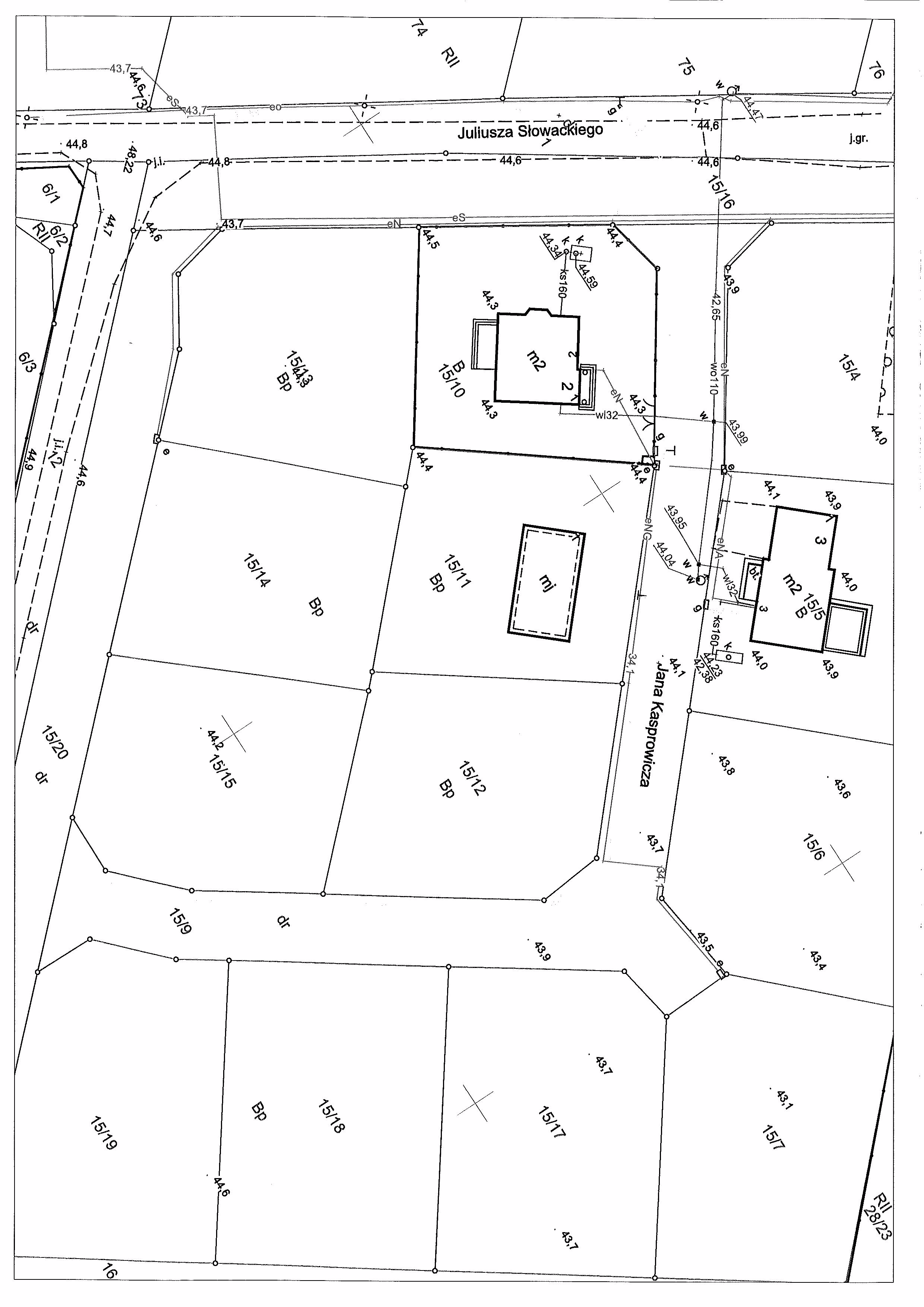 